EducationBachelor- Gazi University, Tourism Faculty, Gastronomy and culinary arts, 2017-2021Master- Bolu Abant İzzet Baysal University, Tourism Faculty, Gastronomy and culinary arts 2022- ContinuesAcademic EmploymentFaculty Member (Research Assistant), Antalya Bilim University, Tourism Faculty, Gastronomy and culinary arts, 2023- ContinuesProfessional EmploymentFACULTY MEMBER (RESEARCH ASSİSTANT) Antalya Bilim University Tourism Faculty, Gastronomy and culinary arts, 2023- ContinuesDEMİ-CHEF HUQQA- 31/05/2022 – 30/08/2022 Muğla, Türkiye GASTRONOMİ VE MUTFAK SANATLARI ZORUNLU STAJ Point otel 100. yıl- 05/06/2019 – 25/08/2019 Ankara, Türkiye DEMİ-CHEF DİAMOND PREMİUM HOTEL & SPA- 05/06/2018 – 25/08/2018 Antalya, Türkiye VOCATİONAL HİGH SCHOOL COMPULSORY SUMMER İNTERNSHİP Swiss otel Kızılcahamam- 01/04/2016 – 26/08/2016 Ankara, Türkiye VOCATİONAL HİGH SCHOOL COMPULSORY SUMMER İNTERNSHİP Bernstein Acamed Resort- 05/06/2015 – 29/09/2015 Nienburg (Saale), GermanySupport Courses/TeachingGast 201.1- Mutfak Teknolojisine GirişGms 2001.1- Mutfak Uygulamaları IGast 301.1- Mutfak Teknolojileri IIGast 337.1- Uzak Doğu MutfağıGast 403.1- Mutfak Teknolojileri IVResearch InterestsKitchen trendsCultivation of seasonal and local products.Molecular gastronomyTechnology and kitchenFood and beverage businesses managementFood scienceLanguagesTurkishEnglish 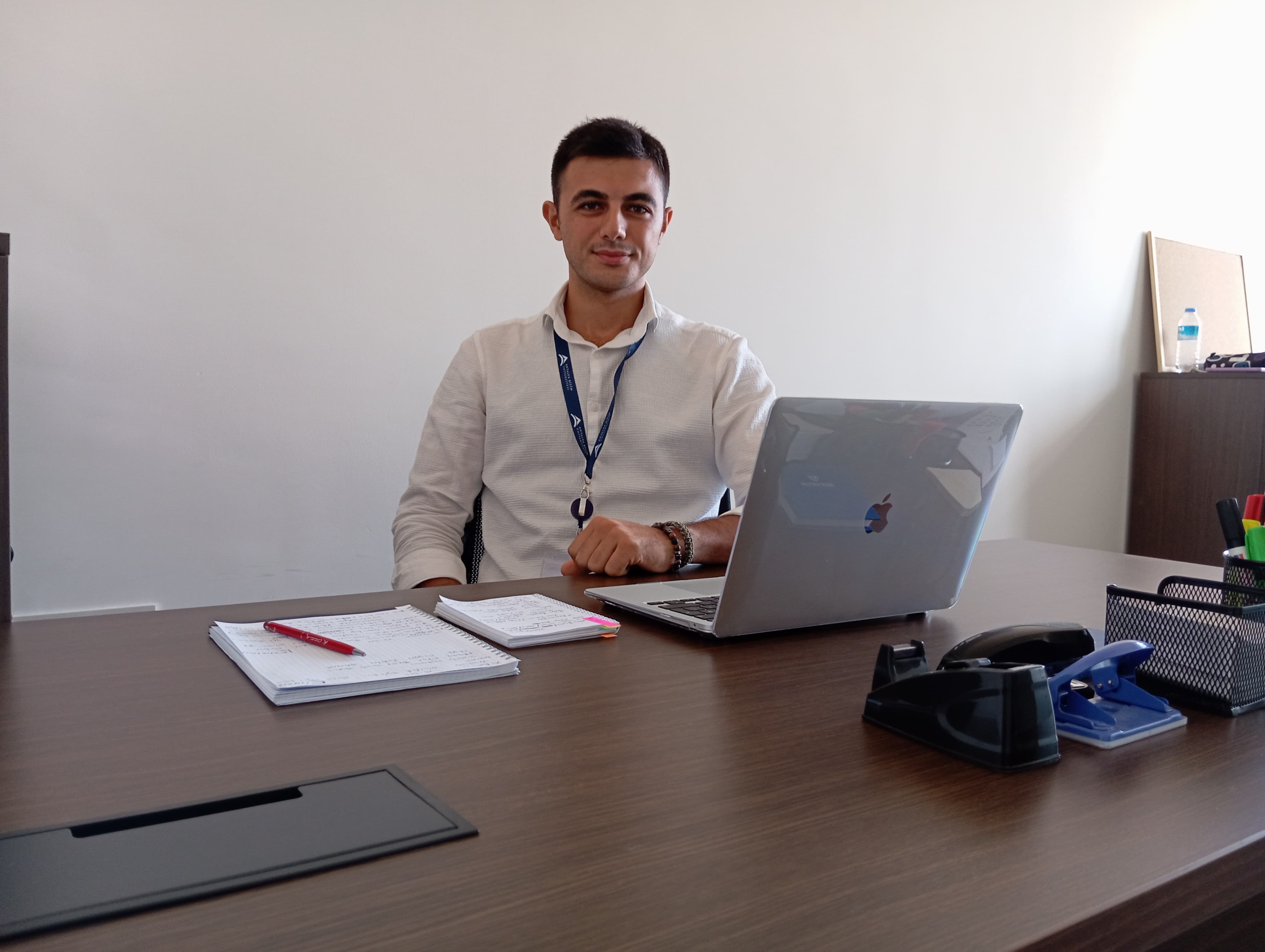 